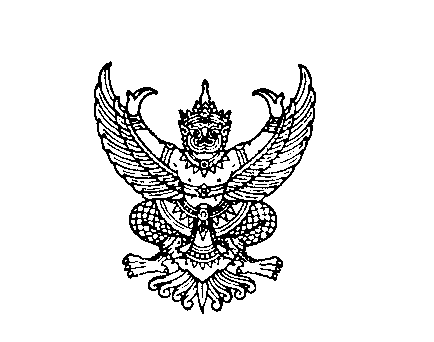 ที่ มท ๐๘10.6/ว	กรมส่งเสริมการปกครองท้องถิ่น							       ถนนนครราชสีมา เขตดุสิต กทม. ๑๐๓๐๐						        มิถุนายน  ๒๕62เรื่อง	แนวทางการดำเนินโครงการและกิจกรรมเฉลิมพระเกียรติ เนื่องในโอกาสมหามงคลพระราชพิธีบรมราชาภิเษกเรียน	ผู้ว่าราชการจังหวัด ทุกจังหวัดสิ่งที่ส่งมาด้วย  1. แนวทางการดำเนินโครงการสานพลังท้องถิ่นไทยถวายพ่อของแผ่นดิน 
เดิน-วิ่ง มินิฮาล์ฟมาราธอนเฉลิมพระเกียรติฯ				จำนวน 1 ชุด2. แนวทางการดำเนินโครงการ 1 จังหวัด 1 องค์กรปกครองส่วนท้องถิ่น 	    1 โครงการต้นแบบเฉลิมพระเกียรติฯ					จำนวน 1 ชุด	3. แนวทางการดำเนินโครงการธนาคารน้ำใต้ดินต้นแบบเฉลิมพระเกียรติฯ	จำนวน 1 ชุด	4. แนวทางการดำเนินโครงการธารน้ำใจท้องถิ่นไทยเลี้ยงอาหารกลางวัน		    แก่ผู้ต้องขังเฉลิมพระเกียรติฯ 						จำนวน 1 ชุด5. แนวทางการดำเนินโครงการคืนคลองสวยทั่วไทย สุขใจเที่ยวท้องถิ่นอย่างยั่งยืน      เฉลิมพระเกียรติฯ							จำนวน 1 ชุด6. แบบรายงานฯ								จำนวน 1 ชุดด้วยกรมส่งเสริมการปกครองท้องถิ่นได้รับมอบหมายจากกระทรวงมหาดไทย ให้เป็นหน่วยงานหลักในการดำเนินโครงการและกิจกรรมเฉลิมพระเกียรติ เนื่องในโอกาสมหามงคลพระราชพิธี
บรมราชาภิเษก จำนวน 7 โครงการ ในการนี้ เพื่อให้การดำเนินโครงการและกิจกรรมเฉลิมพระเกียรติฯ เป็นไปด้วยความเรียบร้อย 
สมพระเกียรติ รวมทั้งบรรลุผลสัมฤทธิ์อย่างเป็นรูปธรรม จึงขอให้จังหวัดดำเนินการตามแนวทาง
การดำเนินโครงการ ดังนี้1. แนวทางการดำเนินโครงการสานพลังท้องถิ่นไทยถวายพ่อของแผ่นดิน เดิน-วิ่ง มินิฮาล์ฟมาราธอนเฉลิมพระเกียรติฯ โดยองค์การบริหารส่วนจังหวัดหรือองค์กรปกครองส่วนท้องถิ่นที่จังหวัดมอบหมายเป็นเจ้าภาพดำเนินโครงการ และองค์กรปกครองส่วนท้องถิ่นอื่นร่วมประชาสัมพันธ์เชิญชวนประชาชนเข้าร่วมโครงการ เพื่อนำเงินรายได้จากค่าสมัครโดยไม่หักค่าใช้จ่าย จัดตั้งกองทุนการศึกษาบรมราชาภิเษก 
4 พฤษภาคม 2562 ในมูลนิธิร่วมจิตต์น้อมเกล้าฯ เพื่อช่วยเหลือเด็กและเยาวชนที่ประพฤติดีฐานะยากจน รายละเอียดปรากฏตามสิ่งที่ส่งมาด้วย 12. แนวทางการดำเนินโครงการ 1 จังหวัด 1 องค์กรปกครองส่วนท้องถิ่น 1 โครงการต้นแบบเฉลิมพระเกียรติฯ โดยองค์กรปกครองส่วนท้องถิ่นคัดเลือกโครงการที่โดดเด่นด้านการส่งเสริมคุณภาพชีวิต พัฒนาสังคมและจิตใจ ที่ได้ดำเนินการ/จะดำเนินการ ในปีงบประมาณ 2562 เสนอต่อคณะกรรมการระดับอำเภอ และระดับจังหวัด พิจารณาคัดเลือกโครงการ รายละเอียดปรากฏตามสิ่งที่ส่งมาด้วย 23. แนวทางการดำเนินโครงการธนาคารน้ำใต้ดินต้นแบบเฉลิมพระเกียรติฯ (ดำเนินการ
เฉพาะจังหวัดร้อยเอ็ด) โดยเทศบาลตำบลท่าม่วง อำเภอเสลภูมิ จังหวัดร้อยเอ็ด ดำเนินการสร้างธนาคารน้ำใต้ดินบริเวณลำห้วยกระตึบ เพื่อให้เกิดการบริหารจัดการน้ำอย่างยั่งยืน นำไปสู่การเพิ่มผลผลิตทางการเกษตร และก่อให้เกิดรายได้แก่ชุมชน รายละเอียดปรากฏตามสิ่งที่ส่งมาด้วย 3/4. แนวทาง...-2-4. แนวทางการดำเนินโครงการธารน้ำใจท้องถิ่นไทยเลี้ยงอาหารกลางวันแก่ผู้ต้องขังเฉลิมพระเกียรติฯ โดยสำนักงานส่งเสริมการปกครองท้องถิ่นจังหวัด ประสานเรือนจำกลางจังหวัด หรือทัณฑสถาน ที่จะดำเนินการเลี้ยงอาหารกลางวัน อย่างน้อยจังหวัดละ 1 แห่ง และร่วมกับองค์กรปกครองส่วนท้องถิ่น มูลนิธิ สมาคม ชมรม ห้างร้าน และจิตอาสา แสดงพลังจิตอาสาเลี้ยงอาหารกลางวันแก่ผู้ต้องขัง รายละเอียดปรากฏตามสิ่งที่ส่งมาด้วย 45. แนวทางการดำเนินโครงการคืนคลองสวยทั่วไทย สุขใจเที่ยวท้องถิ่นอย่างยั่งยืนเฉลิมพระเกียรติฯ โดยพัฒนาต่อยอดโครงการคืนคลองสวยทั่วไทย สุขใจเที่ยวท้องถิ่น ทั้ง 104 คูคลอง จัดกิจกรรมอาสา
ทำความสะอาดคูคลอง เพื่อเชิญชวนประชาชนในพื้นที่ร่วมกับจิตอาสา และภาครัฐ ภาคเอกชน และรัฐวิสาหกิจ เข้าร่วมกิจกรรม โดยอาจกำหนดให้มีกิจกรรมดังกล่าวขึ้นเดือนละ 1 – 2 ครั้ง หรือตามความเหมาะสม รายละเอียดปรากฏตามสิ่งที่ส่งมาด้วย 5สำหรับโครงการซุ้มประตูเมืองเฉลิมพระเกียรติฯ และโครงการจัดพิมพ์พระบรมฉายาลักษณ์เฉลิมพระเกียรติฯ จะแจ้งแนวทางการดำเนินโครงการให้ทราบอีกครั้งหนึ่ง และขอให้จังหวัดรายงานความก้าวหน้าการดำเนินการโครงการตามแบบรายงานที่กำหนด พร้อมรูปภาพประกอบ ทุกวันที่ 15 และ 30 ของเดือน 		จึงเรียนมาเพื่อโปรดพิจารณาดำเนินการต่อไปขอแสดงความนับถือ    อธิบดีกรมส่งเสริมการปกครองท้องถิ่นกองพัฒนาและส่งเสริมการบริหารงานท้องถิ่นส่วนส่งเสริมการพัฒนาเศรษฐกิจ สังคม และคุณภาพชีวิตโทร. ๐ ๒241 9000 ต่อ 4132 – 4133ผู้ประสานงาน นายสำเนียง สิมมาวัน โทร. 089 280 2115